Внеклассное мероприятие по русскому языку и литературе (5-6 классы)«Лингвистический калейдоскоп»Мой верный друг!Мой враг коварный!Мой царь! Мой раб!Родной язык!В.БрюсовЦели:  Обучающие цели:-Повторить изученный материал по словообразованию, лексике, фразеологии, орфографии, морфологии, синтаксису, пунктуации).-Повторить литературные произведения, изученные ранее-Совершенствовать умения применять полученные знания в практической деятельности. Развивающие цели:-Развивать:- логическое мышление, познавательный интерес, творческую активность учащихся.- умение работать в группах.- способность быстро принимать правильное решениеВоспитывающие цели:-Воспитывать командный дух, чувство ответственности за свою команду.-Воспитывать интерес к русскому языку и литературе.-Воспитывать любовь и к русскому языку и гордость за него.Оборудование: таблички с названиями составов, карточки с пословицами, компьютер, проектор, маршрутный лист, карточки, буквы.Форма: путешествие по планетам филологии.
Ход мероприятия:Организационный момент.(Развешены на стенах афоризмы о языке. Приложение 1)Дорогие ребята, сегодня мы собрались с вами, чтобы отправиться в необычное путешествие на лингвистической ракете. В путешествие сегодня отправляются пассажиры двух классов. Прежде, чем вы начнете выполнять задание, хочу представить вам жюри нашего конкурса – Руководители полётом :-дети 8,9классовЧтобы получить маршрутный лист, нужно собрать пословицу о языке.Русский язык сила слабогоРусский язык с Богом беседуетРусский язык поит и кормит, и спину поретПутешествие по планетам.Планета1 Фразеологическая Задание 1.«Договори за меня»:На все руки …(от скуки).Сесть в…(лужу).Плевать в …(потолок)Прочёл книгу …(от коркидо корки).Задание 2. Подберите фразеологизмы, в которых упоминаются изображения животных. (Показываются рисунки с изображениями животных.) Приложение 1Волка ноги кормят. 2. За двумя зайцами…3. Топает, как слон. 4. Медведь на ухо наступил.Подведение итогов данного этапа. Отражение баллов в маршрутном листе.Планета 2 « Угадай слово» :-«ПО ГРЕЧЕСКИ «ПСЕВДОС» вам поможет слово «псевдоним» - ( ЛОЖЬ, ВЫМЫСЕЛ. Поэтому, ненаучные, ложные сведения мы называем с помощью такого прилагательного». (ПСЕВДОНАУЧНЫЙ))- На языке туземцев «keng» - прыгать, а «roo» - четвероногое. А как будет по-русски?- «Это слово заимствовано в 19 веке из французского языка, в котором фраза «EAU  DE COLOGNE», буквально означает( «вода из Кёльна». (ОДЕКОЛОН))- Этот головной убор знают все малыши, а свое название получил он от республики в Центральной Америке.Подведение итогов данного этапа. Отражение баллов в маршрутном листеПланета 3  «Знатоки сказок»Блиц-опрос1.Отэль для животных? (теремок)2.Думал, если стариков обманул, значит всех провёл? (колобок)3.Ходил и при малышах трубку курил? (крокодил)4.жила на болоте. А оказалась лучшей невесткой? (лягушка)5. ветеринар из сказки К.Чуковского? (Айболит) 6. Кем была царевна в русской сказке? (Лягушка)7. Обронила туфельку? (Золушка)8. Алый головной убор героини сказки? (Шапочка)9. Руслан её спас? (Людмила)10. От неё убежала вся посуда? (Федора)Подведение итогов данного этапа. Отражение баллов в маршрутном листе.Планета 4 Математика по – русскиЗадание 1. Вспомните как можно больше слов, где есть цифра 100.(простой, просторный, часто, стоножка, столичный, непросто, столько, стоит, простоять, столица, …) Задание 2. Вспомните как можно больше слов, в которых содержится цифра 3. (протри, ухитрится, стриж, стричь, устрица, осетрина…)Задание 3. Назовите пословицы и поговорки, названия песен, стихов. сказок в которых встречаются числительные (например: Семь бед - один ответ. Семеро одного не ждут. У семи нянек дитя без глазу, семь сорок, спящая красавица и  с семь богатырей, семь пятниц на неделю…) Подведение итогов данного этапа. Отражение баллов в маршрутном листе.Планета 5  «Составь новое слово»Предлагаю  вам решить шарады. Шарада - это загадка, в которой загаданное слово делится на несколько частей – отдельных слов. Сложив вместе отгаданные части, получаем искомое слово. ( Из набора крупных букв складывают на полу слова)Корень мой находиться в цене,В очерке найди приставку мне,Суффикс мой в тетрадке  вы встречали,Вся же - в дневнике я и журнале.(Оценка)3.Корень извлечь из начинки не сложно,Приставка в сосуде хранится надёжно,Суффикс в черчении ясно услышишь,Вместе на темы различные пишешь. (Сочинение)2. Корень мой в сказке найдёте,Суффикс у извозчика возьмёте,Приставка та же, что в слове расход,Целым я излагаю событий ход.(Рассказчик)4. В списке вы мой обнаружите корень.Суффикс в собрании встретите вскоре,В слове рассказ вы приставку найдёте,В целом по мне на уроки пойдёте.(Расписание)Подведение итогов данного этапа. Отражение баллов в маршрутном листе.Планета 6 Фольклорная(домашнее задание выучить русскую народную песню о природе)Ребята, дома вы заготовили русскую народную песню о природе. Жеребьёвка. Просим первую команду.Подведение итогов данного этапа. Отражение баллов в маршрутном листе.Планета 7 Орфографически-синтаксическая – «Капитанский штурвал»Вставьте пропущенные буквы и знаки препинания. Дружба кр..пка не лестью а правдой и честью.Не будь наук и искусств (не) было бы и человека и человеческой жизни. Широкая дверь отперлась заскр..пела ударилась в стену опять заперлась. «Как тебя з..вут девочка?» - спр..сил Григ.Мой дру.. отчизне посв..тим души прекрасные  порывы.Подведение итогов данного этапа. Отражение баллов в маршрутном листе.Планета 8 « Литературная викторина» По данным эпизодам вспомните название произведения и укажите его жанр. А у оратая кудри качаются, Что не скачен ли жемчуг рассыпаются;У оратая глаза да ясна сокола, А брови у него да черна соболя. («Вольга и Микула Селянинович», былина)2 . – Ай же вы, купцы новгородские!О чем же бьете со мной о велик заклад? . («Садко»,былина) 3. Этот сказочный герой при помощи кузнеца сделал себе хирургическую операцию, что повлияло на его вокальные данные и способствовало осуществлению коварных замыслов. Назовите героя. (Волк и семеро козлят)Поляки называли её Едзина, чехи -  Езинка, словаки -  Ежи Баба, а как называем её мы? Назови произведение с её участием. (Баба Яга. Иван - царевич и Серый волк)Какой обычный в быту предмет заменял героям русских сказок и карту и компас? В каком произведении? ( Волшебный клубок)Он потерпел кораблекрушение и был взят в плен лилипутами. Кто это? (Гулливер)7. Как зовут девочку, попавшую в зазеркалье? (Алиса)8. Какой отравленный фрукт дала колдунья Белоснежке? (Яблоко)9. Что жевали звери из сказки К. Чуковского до встречи с тараканом? (Пряники)III. Подведение итогов.Итак, ребята, наш поезд добрался до главной планеты. Сейчас жюри подведет итоги всего вашего маршрута, и мы узнаем, какая же команда показала лучшие знания в области русского языка и литературы. IV. Рефлексия. У вас на столах, ребята, лежат карточки разных цветов. Оцените сегодня ваши чувства по отношению к мероприятию. (зеленый – понравилось, красный – понравилось, но не удовлетворен собой и своей командой, желтый – хочу участвовать еще, серый – не понравилось).Список литературы:Григорян Л.Т. Язык мой – друг мой. – М: 2009Лозинская Т.П. Русский язык – это интересно! – : “Курсив”, 2012. Иванова В.А., Потиха З.А., Розенталь Д.Э. Занимательно о русском языке. М.,  Просвещение, 2014Приложение1- Словом можно убить, словом можно спасти,Словом можно полки за собой повести.Словом можно продать, и предать, и купить,Слово можно в разящий свинец перелить.В. Шефнер- Если в мире есть вещи, достойные названия «чуда», то слово, бесспорно, первая и самая чудесная из - них. «Слова прочнее бронзы и древних пирамид», - говорил в своих стихах римский поэт Гораций почти 2000 лет тому назад.- Софист Горгий, живший в Древней Греции, писал: «Слово есть великий властелин, который, обладая весьма малым и совершенно незаметным телом, совершает чудеснейшие дела. Ибо оно может и страх изгнать, и печаль уничтожить, и радость вселить, и сострадание пробудить… Сила убеждения, которая присуща слову, душу формирует, как хочет». Это высказывание актуально и сегодня. Академик РАН П. П. Горяев экспериментальным путем доказал, что слова, несущие негативную информацию, разрушают живую клетку, а слова, полные любви и добра, оздоравливают ее.- Мы говорим: человеческий язык – удивительное, неповторимое чудо! Язык нужен людям, чтобы - говорить, сообщать друг другу мысли, чувства, желания. Но для того чтобы говорить, нужны слова. Язык начинается со слов. Слова не изобретаются академиями: они рождаются вместе с мыслями.- Слово - глубокий колодец - источник. А из него можно зачерпнуть воды чуть - чуть, можно - побольше, целое ведро, можно много ведер воды достать, и все равно не вычерпать. Вот и мне хочется донести до детей понимание всей глубины слова, всех его значений, всех его оттенков.- Да, трудно. Но мне есть у кого учиться! У поэтов и писателей - хранителей нетленного русского слова.- Когда я размышляю о великой силе слова, у меня рифмуются строки:-«Оттенков множество в себе тая, звучание не больше, чем одежда.У каждого из слов душа своя, на душу говорящего похожа»Приложение 2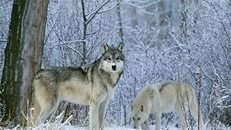 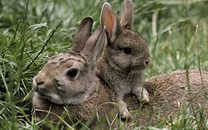 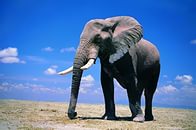 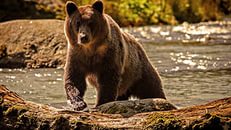 